О Т К Р Ы Т О Е    А К Ц И О Н Е Р Н О Е     О Б Щ Е С Т В О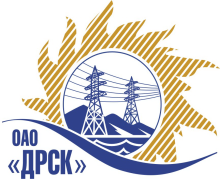 08.04.2013г.   							                    № 02-02-307	Уведомление о внесении изменений в открытый конкурс на право заключения рамочных соглашений (без фиксации цены) на b2b-energо № 34822 от 26.03.2013г.         Настоящим извещением сообщаем, о внесении изменений в закупочную  документацию по  открытому конкурсу  от 26.03.2013г.  № 02-02-197 на  право заключения рамочных соглашений (без фиксации цены)  на поставку: Лот № 1 «Трансформаторы силовые до 1000 кВ А» для филиалов ОАО «ДРСК» «Амурские электрические сети», «Приморские электрические сети», «Хабаровские ЭС»;Лот № 2 «КТПН» для филиалов ОАО «ДРСК» «Амурские электрические сети», «Приморские электрические сети», «ЭС ЕАО» «Южно-Якутские ЭС»;Лот №3 «КМТП» (СТП) для филиалов ОАО «ДРСК» «Амурские электрические сети», «Приморские электрические сети», «Хабаровские ЭС», «ЭС ЕАО».Изменения внесены:Лот № 1в Приложение № 1 «Техническое задание на поставку ТМГ» в разделе I п.1 п.п 1.1 Требования Заказчика   читать в следующей редакции:  - «Производства: ОАО «АлтТранс», ЗАО «ГК «Электрощит»-ТМ Самара», УП «Минский электротехнический завод» им. Козлова, ОАО «Курганский электромеханический завод» и иных производителей».- в  разделе I п.1.1.14 «Гарантия на оборудование, включая все его составляющие части (комплектующие изделия) с момента ввода в  эксплуатацию не менее 60 месяцев».Лот № 2в Приложение № 1 «Техническое задание на поставку КТПН» в разделе I п.1 п.п 1.1 Требования Заказчика   читать в следующей редакции: - « Производства ОАО «АлтТранс», ЗАО «ГК «Электрощит»-ТМ Самара», ООО «АО КЭМОНТ», ОАО «Курганский электромеханический завод» и иных производителей».- п.1.1.25 «Гарантия на оборудование, включая все его составляющие части (комплектующие изделия) с момента ввода в  эксплуатацию не менее 60 месяцев».Лот № 3в Приложение № 1 «Техническое задание на поставку КМТП (СТП)» в разделе I п.1 п.п 1.1 Требования Заказчика   читать в следующей редакции: - Производства ОАО «АлтТранс», ЗАО «ГК «Электрощит»-ТМ Самара», ОАО «Курганский электромеханический завод», ЗАО ЗЭТО «ЭнергоСила»  и иных производителей».- п.1.1.21«Гарантия на оборудование, включая все его составляющие части (комплектующие изделия) с момента ввода в  эксплуатацию не менее 60 месяцев».В раздел V. «Требования к Участникам конкурса» добавить:по лоту № 1-  п. 5.3 «Объём производства поставляемой продукции за последние 3 (три) года должен составлять не менее 680 млн. руб. с предоставлением подтверждающей справки от завода производителя»по лоту № 2 - п. 5.3 «Объём производства поставляемой продукции за последние 3 (три) года должен составлять не менее 430 млн. руб. с предоставлением подтверждающей справки от завода производителя»по лоту № 3 - п. 5.3 «Объём производства поставляемой продукции за последние 3 (три) года должен составлять не менее 85 млн. руб. с предоставлением подтверждающей справки от завода производителя»- п.5.4 «Отсутствие отрицательных отзывов (претензий, судебных решений) к качеству поставляемой продукции, за последние 3 (три) года»Заместитель  председателя 
Закупочной комиссии ОАО «ДРСК»	                             п/п                       С.А. Коржов                                                                                           Исп. Терёшкина Г.М. тел.(416-2) 397-260okzt3@drsk.ruДАЛЬНЕВОСТОЧНАЯ РАСПРЕДЕЛИТЕЛЬНАЯ СЕТЕВАЯ КОМПАНИЯУл.Шевченко, 28,   г.Благовещенск,  675000,     РоссияТел: (4162) 397-359; Тел/факс (4162) 397-200, 397-436Телетайп    154147 «МАРС»;         E-mail: doc@drsk.ruОКПО 78900638,    ОГРН  1052800111308,   ИНН/КПП  2801108200/280150001